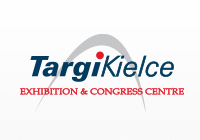 Zapraszamy do udziałuw szkoleniu nt.Wykrywanie korozji wodorowej stali metodami nieniszczącymiorazKryteria doboru profesjonalnych skanerów optycznych dopomiarów przemysłowych16.09.2014 r.Godz. 12.00 sala konferencyjna pawilon FZgłoszenie udziałuImię i nazwisko………………………………………………………………………………………………Nazwa firmy…………………………………………………………………………………………………..Adres……………………………………………………………………………………………………………..Telefon……………………………………………………………………………………………………………e-mail…………………………………………………………………………………….Udział w szkoleniu jest bezpłatny.Kontakt: Joanna AdamczykTel.41/3651214,  e-mail : Adamczyk.j@targikielce.plFax 41/ 365 14 26 